*** ATTENTION BOWLING CENTER OPERATORS ***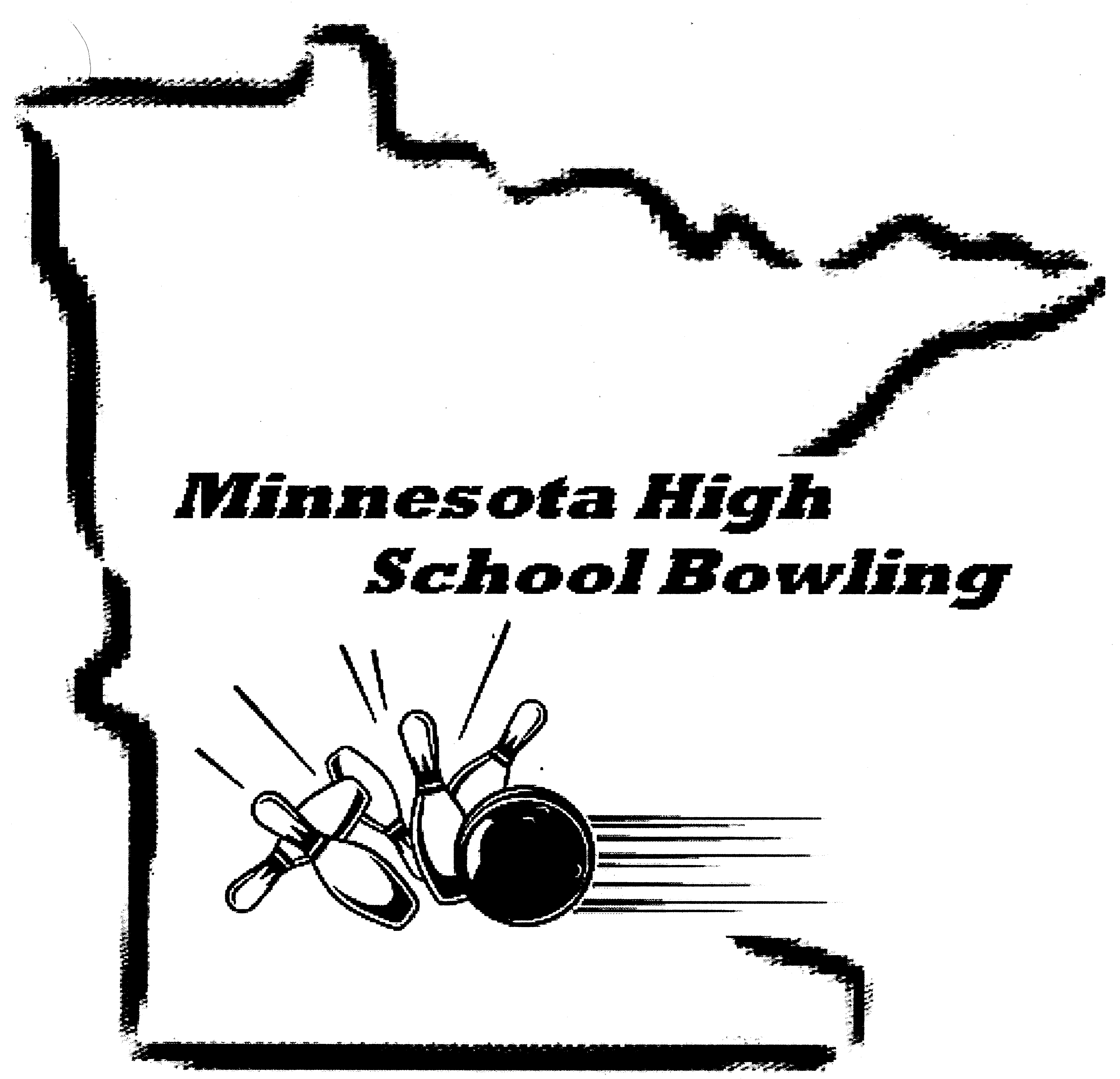         NOTICE OF TEAM SPONSORSHIP FEES DUE        2019 Girls Minnesota High School BowlingTeam sponsorship costs for the 2019 season:BPAM member centers pay $175 for each team	Non-members pay $275 for each teamChecks should be made payable to BPAMFees MUST be into BPAM state office no later than February 1, 2019.  Sponsoring bowling center responsibilities:Provide a clean and safe environment for its high school bowlers to practice and compete in.Donate lineage for practice and conference meets.  Important items for proprietors and coaches to keep in mind:A sponsoring bowling center may charge a high school bowler an activity fee up to $125.00. $125.00 is the maximum fee for any high school bowler that is not (or will not) actively participating in a USBC certified youth or youth/adult bowling league during the current bowling season. A sponsoring center may charge a maximum of $100.00 for any high school bowler that is actively participating (or will actively participate) in a USBC certified youth or youth/adult bowling league for the current season. A sponsoring bowling center is welcome to offer a further discount to any high school bowler that is actively participating in the sponsoring bowling center’s youth or youth/adult bowling leagues. Any team wishing to be made up of players from more than one high school MUST submit and application for pairing (Form PA-1).Teams must have uniforms in accordance with the guidelines outlined in the Girls MHSB rules 2019 Girls MHSB Team Sponsorship InformationName of sponsoring bowling center: ___________________________________________________Name of school that is being sponsored: ________________________________________________Number of (varsity) teams this school will field: __________________________________________MAKE CHECKS PAYABLE TO BPAMBowling Proprietors Association of MN2418 - 123rd Court NE, Blaine, MN 55449Phone: 763-755-2552 or 1-800-622-7769Email: josh@mhsb.org                                        Fax: 763-755-0805www.GoBowlingMinnesota.com